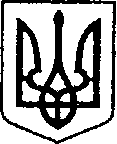         УКРАЇНА						ЧЕРНІГІВСЬКА ОБЛАСТЬ	ПроектН І Ж И Н С Ь К А    М І С Ь К А    Р А Д А   11 сесія VIII скликанняР І Ш Е Н Н Явід  01 липня 2021 року			м. Ніжин	                            №47-11/2021Відповідно до статей 25, 26, 42, 59, 73 Закону України “Про місцеве самоврядування в Україні”, Земельного кодексу України, Податкового кодексу України, Закону України “Про оренду землі”, рішення Ніжинської міської ради від 08 липня 2015 року №6-69/2015 “Про затвердження місцевих податків” (із змінами), Регламентy Ніжинської міської ради Чернігівської області затвердженого рішенням Ніжинської міської ради Чернігівської області від 27 листопада 2020 року №3-2/2020, розглянувши клопотання підприємств та організацій, заяви фізичних осіб-підприємців, фізичних осіб, технічні документації щодо відведення земельних ділянок, міська рада вирішила:1. Затвердити проект землеустрою щодо відведення земельної ділянки та надати у користування на умовах оренди терміном на 10 (десять) років фізичній особі Гришкевич Наталії Іванівні земельну ділянку площею 0,4220 га за адресою: м.Ніжин, вул. Гвардійська, 1д кадастровий номер 7410400000:02:016:0040 для розміщення та експлуатації будівель і споруд додаткових транспортних послуг та допоміжних операцій (нерухоме майно), що є її власністю на підставі рішення Ніжинського міськрайонного суду від 22.04.2005року. Обмеження у використанні земельної ділянки не зареєстровані.1.1. Встановити орендну плату за земельну ділянку площею 0,4220 га за адресою: м.Ніжин, вул. Гвардійська, 1д на рівні чотирьох відсотків від нормативної грошової оцінки земельної ділянки за один рік.1.2. Фізичній особі  Гришкевич Наталії Іванівні заключити договір оренди земельної ділянки площею 0,4220 га за адресою: м.Ніжин, вул. Гвардійська, 1д.1.3. Фізичній особі Гришкевич Наталії Іванівні у трьохмісячний термін зареєструвати договір оренди земельної ділянки площею 0,4220 га за адресою: м.Ніжин, вул. Гвардійська, 1д. При невиконанні підпунктів 1.2. та 1.3. пункт 1. з відповідними підпунктами втрачає чинність.2. Затвердити проект землеустрою щодо відведення земельної ділянки, цільове призначення якої змінюється з будівництва та обслуговування будівель закладів охорони здоров'я та соціальної допомоги Кубраку Віталію Михайловичу площею 0,0622 га, кадастровий номер 7410400000:04:004:0079 на земельну ділянку для будівництва та обслуговування інших будівель громадської забудови, яка розташована за адресою: Чернігівська обл., м. Ніжин, вул. Успенська, 8. Обмеження у використанні земельної ділянки площею 0,0233 га встановлені у формі охоронної зони навколо інженерних комунікацій. Обмеження у використанні земельної ділянки площею 0,0075 га встановлені у формі охоронної зони навколо інженерних комунікацій. Обмеження у використанні земельної ділянки площею 0,0029 га встановлені у формі охоронної зони навколо (вздовж) об’єкта енергетичної системи. Обмеження у використанні земельної ділянки площею 0,0622 га встановлені у формі охоронної зони навколо об’єкта культурної спадщини. Обмеження у використанні земельної ділянки площею 0,0004 га встановлені у формі зони особливого режиму забудови. Земельна ділянка перебуває в користуванні на умовах оренди відповідно до Договору оренди землі від 12 березня 2021 року  внесеного до Державного реєстру речових прав на нерухоме майно 01 квітня 2021 року номер запису про інше речове право: 41363475. 3. Надати у користування на умовах оренди терміном на 10 (десять) років фізичній особі Андрушко Вячеслав Анатолійович земельну ділянку площею 0,0715 га за адресою: м.Ніжин, вул. Шевченка, 114, корпус 2 кадастровий номер 7410400000:04:022:0008, для будівництва та обслуговування будівель торгівлі (розміщення нерухомого майна), що належать йому на праві власності відповідно до Договору купівлі-продажу №794 від 08 червня 2021 року.3.1. Встановити орендну плату за земельну ділянку площею 0,0715 га за адресою: м.Ніжин, вул. Шевченка, 114, корпус 2, на рівні дев’яти відсотків від нормативної грошової оцінки земельної ділянки за один рік.3.2. Фізичній особі Андрушко Вячеславу Анатолійовичу заключити договір оренди земельної ділянки площею 0,0715 га за адресою: м.Ніжин, вул. Шевченка, 114, корпус 2.3.3. Фізичній особі Андрушко Вячеславу Анатолійовичу у трьохмісячний термін зареєструвати договір оренди земельної ділянки площею 0,0715 га за адресою: м.Ніжин, вул. Шевченка, 114, корпус 2. 3.4. При невиконанні підпунктів 3.2. та 3.3. пункт 3. з відповідними підпунктами втрачають чинність.Пункт 4. Про припинення фізичній особі Войцеховській-Шкор Олені Іванівни  право користування на умовах оренди земельною ділянкою площею 0,0250 га за адресою: м.Ніжин, вул. Пржевальського, 7/2, кадастровий номер 7410400000:03:023:0035 для будівництва та обслуговування будівель торгівлі (розміщення нежитлової будівлі «гараж») відповідно до Договору оренди землі від 05 червня 2013 року  внесеного до Державного реєстру речових прав на нерухоме майно 02 липня 2013 року номер запису про інше речове право: 1501239 у зв’язку зі зверненням орендаря знято з порядку денного відповідно до ч.2 ст.29 Регламентy Ніжинської міської ради Чернігівської області VII скликання.Пункт 5. Про надання дозволу фізичній особі Барбінову В’ячеславу Євгенійовичу на виготовлення проекту землеустрою щодо відведення земельної ділянки в оренду площею 0,0035 га за адресою: м.Ніжин, вул. Шевченка, 118-В для будівництва та обслуговування будівель торгівлі, на які розташоване нежитлове приміщення, що належить йому на праві власності відповідно до договору купівлі-продажу нежитлового приміщення від 22 лютого 2001 року №134 знято з порядку денного відповідно до ч.2 ст.29 Регламентy Ніжинської міської ради Чернігівської області VII скликання.6. Начальнику управління комунального майна та земельних відносин Ніжинської міської ради Онокало І.А. забезпечити оприлюднення даного рішення на сайті протягом п`яти робочих днів після його прийняття.7. Організацію виконання даного рішення покласти на першого заступника міського голови з питань діяльності виконавчих органів ради Вовченка Ф.І. та управління комунального майна та земельних відносин Ніжинської міської ради.8. Контроль за виконанням даного рішення покласти на постійну комісію міської ради з питань регулювання земельних відносин, архітектури, будівництва та охорони навколишнього середовища Глотка В.В.Міський голова	    				 	  	Олександр КОДОЛАВізують:Начальник управління комунального майна			та земельних відносин						Ірина ОНОКАЛО  Секретар міської ради						Юрій ХОМЕНКОПерший заступник міського голови                                               з питань діяльності виконавчих органів ради                                                                      Федір ВОВЧЕНКОНачальник відділу містобудуваннята архітектури, головний архітектор 			Вікторія  МИРОНЕНКОНачальник управління культури і туризмуНіжинської міської ради                                                  Тетяна БАССАКНачальник відділу юридично-кадровогоЗабезпечення							Вʹячеслав ЛЕГАГоловний спеціаліст – юрист відділу Бухгалтерського обліку, звітності та правового забезпечення управлінні комунального майна та земельних відносин Ніжинської міської ради					Сергій САВЧЕНКОПостійна комісія міської ради з питань регулювання земельних відносин, архітектури, будівництва та охорони навколишнього середовища			Вячеслав  ГЛОТКОГолова депутатської  комісіїз питань регламенту, законності, охорони прав і свобод громадян, запобігання корупції, адміністративно-територіального устрою, депутатської діяльності та етики				Валерій САЛОГУБПро затвердження проектів землеустрою, припинення права оренди, надання земельних ділянок суб’єктам господарювання фізичним особам